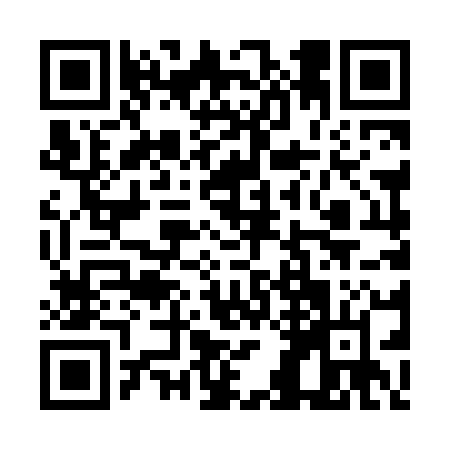 Ramadan times for Couchtown, Pennsylvania, USAMon 11 Mar 2024 - Wed 10 Apr 2024High Latitude Method: Angle Based RulePrayer Calculation Method: Islamic Society of North AmericaAsar Calculation Method: ShafiPrayer times provided by https://www.salahtimes.comDateDayFajrSuhurSunriseDhuhrAsrIftarMaghribIsha11Mon6:136:137:271:204:387:137:138:2812Tue6:116:117:251:194:397:147:148:2913Wed6:096:097:241:194:397:157:158:3014Thu6:086:087:221:194:407:167:168:3115Fri6:066:067:211:194:407:177:178:3216Sat6:046:047:191:184:417:187:188:3317Sun6:036:037:171:184:427:197:198:3418Mon6:016:017:161:184:427:207:208:3519Tue5:595:597:141:174:437:217:218:3620Wed5:575:577:121:174:437:237:238:3821Thu5:565:567:111:174:447:247:248:3922Fri5:545:547:091:174:447:257:258:4023Sat5:525:527:071:164:457:267:268:4124Sun5:505:507:061:164:457:277:278:4225Mon5:495:497:041:164:467:287:288:4326Tue5:475:477:031:154:467:297:298:4527Wed5:455:457:011:154:467:307:308:4628Thu5:435:436:591:154:477:317:318:4729Fri5:425:426:581:144:477:327:328:4830Sat5:405:406:561:144:487:337:338:4931Sun5:385:386:541:144:487:347:348:501Mon5:365:366:531:144:497:357:358:522Tue5:345:346:511:134:497:367:368:533Wed5:335:336:501:134:497:377:378:544Thu5:315:316:481:134:507:387:388:555Fri5:295:296:461:124:507:397:398:566Sat5:275:276:451:124:507:407:408:587Sun5:255:256:431:124:517:417:418:598Mon5:245:246:421:124:517:427:429:009Tue5:225:226:401:114:517:437:439:0110Wed5:205:206:381:114:527:447:449:03